 obs.: preencher no Microsoft Word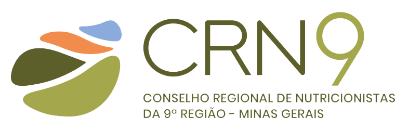 Declaro sob as penas da lei, que permaneço atendendo aos critérios específicos a época da formalização da minha atuação na Pessoa Jurídica supracitada junto ao CRN-9.Nestes termos pede deferimento,REQUERIMENTO  ART/DECLARAÇÃO QT() Anotação de Responsabilidade Técnica – ART() Declaração de Quadro Técnico do PNAEEu,nutricionista inscrito (a) neste Regional sob o nº nutricionista inscrito (a) neste Regional sob o nº , CPF solicito a emissão do documento em epígrafe referente à atuação no Programa Nacional de Alimentação Escolar (PNAE) da Entidade Executora:em epígrafe referente à atuação no Programa Nacional de Alimentação Escolar (PNAE) da Entidade Executora:em epígrafe referente à atuação no Programa Nacional de Alimentação Escolar (PNAE) da Entidade Executora:em epígrafe referente à atuação no Programa Nacional de Alimentação Escolar (PNAE) da Entidade Executora:em epígrafe referente à atuação no Programa Nacional de Alimentação Escolar (PNAE) da Entidade Executora:em epígrafe referente à atuação no Programa Nacional de Alimentação Escolar (PNAE) da Entidade Executora:() Prefeitura Municipal de      () Secretaria Estadual de Educação de      () Escola Federal      CNPJ:      , em de  de(local)(dia)(mês)(ano)Assinatura do(a) Interessado(a)